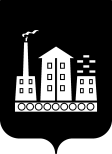 АДМИНИСТРАЦИЯГОРОДСКОГО ОКРУГА СПАССК-ДАЛЬНИЙ ПОСТАНОВЛЕНИЕ16 марта 2023г.              г. Спасск-Дальний, Приморского края                  № 389-па 	Об определении управляющей организации для управления многоквартирными домами, в отношении которых собственники помещений в многоквартирных домах не выбрали способ управления такими домами или выбранный способ управления не реализован, не определена управляющая организация В соответствии с частью 17 статьи 161 Жилищного кодекса Российской Федерации, постановлением Правительства Российской Федерации 
от 21 декабря 2018 года № 1616 «Об утверждении Правил определения управляющей организации для управления многоквартирным домом, в отношении которого собственниками помещений в многоквартирном доме не выбран способ управления таким домом или выбранный способ управления не реализован, не определена управляющая организация, и о внесении изменений в некоторые акты Правительства Российской Федерации»,  Администрация городского округа Спасск-ДальнийПОСТАНОВЛЯЕТ: Определить с 16 марта 2023 года общество с ограниченной ответственностью управляющую компанию «Эталон» (далее – ООО УК «Эталон») управляющей организацией для управления многоквартирным домом, в отношении которого собственники помещений в многоквартирном доме не выбрали способ управления таким домом или выбранный способ управления не реализован, не определена управляющая организация, расположенным по адресу, указанному в приложении № 1 к настоящему постановлению. Установить ООО УК «Эталон» срок осуществления деятельности по управлению многоквартирным домом, указанным в приложении 
№ 1 к настоящему постановлению, до выбора собственниками помещения 
в многоквартирном доме способа управления многоквартирным домом 
или до заключения договора управления многоквартирным домом с управляющей организацией, определённой собственниками  или по результатам открытого конкурса по отбору управляющей организации для управления многоквартирным домом, в соответствии с постановлением Правительства  Российской Федерации 
от 06 февраля 2006 года № 75 «О проведении органом местного самоуправления открытого конкурса по отбору управляющей организации для управления многоквартирным домом», но не более одного года. Размер платы за содержание жилого помещения устанавливается, 
в соответствии с частью 4 статьи 158 Жилищного кодекса Российской Федерации, постановлением Администрации городского округа Спасск-Дальний от 16 апреля 2020 года № 177-па «Об установлении платы за содержанием и ремонт жилого помещения для нанимателей жилых помещений по договором социального найма и договорам найма жилых помещений муниципального жилищного фонда, платы за содержание и ремонт жилого помещения  для собственников жилых помещений, которые не приняли решение о выборе способа управления многоквартирным домов и решения об установлении размера платы за содержание и ремонт жилого помещения, на территории городского округа Спасск-Дальний», согласно приложению № 2 к настоящему постановлению. Управлению жилищно-коммунального хозяйства  Администрации городского округа Спасск-Дальний: направить копию настоящего постановления в течение одного рабочего дня со дня его принятия в Государственную жилищную инспекцию Приморского края, в ООО УК «Эталон»;направить копию настоящего постановления собственникам помещений в многоквартирном доме, в течение пяти рабочих дней со дня принятия настоящего постановления, путём размещения его на информационных стендах, расположенных в подъездах многоквартирного дома, указанного в приложении     № 1 к настоящему постановлению;в течение одного рабочего дня со дня принятия настоящего постановления разместить его в государственной информационной системе жилищно-коммунального хозяйства. 5. Административному управлению Администрации городского округа Спасск-Дальний (Моняк) опубликовать настоящее постановление в средствах массовой информации и разместить на официальном сайте правовой информации городского округа Спасск-Дальний.  	6. Контроль за исполнением настоящего постановления возложить на заместителя главы Администрации городского округа Спасск-Дальний      Патрушева К.О.Глава городского округа Спасск-Дальний                                        О.А. МитрофановПриложение № 1к постановлению Администрациигородского округа Спасск-Дальнийот 16 марта 2023г.  № 389-паПеречень многоквартирных жилых домовПриложение № 2к постановлению администрациигородского округа Спасск-Дальнийот 16 марта 2023г. № 389-паПеречень и размер платы обязательных работ и услуг по содержанию и ремонту объекта конкурса, выполняемых по договору управления многоквартирным домом:ул.  Красногвардейская, 104/2№   ппулицадомгод постройкиэтажностьжилая площадь м2общая площадь м2кол-во квартирматериал стен1Красногвардейская 104/2197151823,53241100кирпич№пп.РаботаПериодичность в годСтоимость на кв.м. в мес., руб.1Восстановление (ремонт) отмостки10,282Заделка выбоин в цементных полах10,003Заделка трещин и мелких выбоин10,024Утепление трубопровода центрального отопления (водоснабжения)10,285Теплоизоляция сетей  горячего  водоснабжения10,286Техническое  обслуживание электрического  запирающего устройства (домофон)10,017Смена стекол на штапиках без замазки10,018Утепление и прочистка дымовентиляционных каналов11,179Осмотр территории вокруг здания и фундамента20,0310Осмотр кирпичных и железобетонных стен, фасадов20,2711Осмотр железобетонных перекрытий20,0212Осмотр железобетонных покрытий20,0113Осмотр внутренней отделки стен20,3914Осмотр заполнения дверных и оконных проемов20,0015Осмотр всех элементов стальных кровель, водостоков20,0816Осмотр водопровода, канализации и горячего водоснабжения21,2317Прочистка канализационного лежака20,0418Проверка исправности  канализационных  вытяжек20,0519Проверка наличия тяги в  дымовентиляционных каналах20,0520Проведение технических осмотров и устранение незначительных неисправностей в системе вентиляции20,0521Осмотр  электросети, арматуры, электрооборудования на лестничных клетках20,7522Замеры сопротивления изоляции проводов20,0323Осмотр устройства системы центрального отопления в чердачных и подвальных помещениях20,1624Рабочая проверка системы в целом при диаметре трубопровода до 50 мм10,7925Окончательная проверка при сдаче системы при диаметре трубопровода до 50 мм10,3626Промывка трубопроводов системы центрального отопления до 50 мм11,8527Ликвидация воздушных пробок в стояке системы отопления10,0328Устранение аварии на внутридомовых инженерных сетях при сроке эксплуатации многоквартирного дома от 31 до 50 лет124,4629Подметание лестничных площадок и маршей нижних трех этажей с предварительным их увлажнением (в доме без лифтов и мусоропровода)521,6330Подметание лестничных площадок и маршей выше третьего этажа с предварительным их увлажнением (в доме без лифтов и мусоропровода)520,8331Мытье  лестничных площадок и маршей нижних трех этажей (в доме без лифтов и мусоропровода)120,9132Мытье  лестничных площадок и маршей  выше третьего этажа (в доме без лифтов и мусоропровода)120,4933Протирка пыли  с колпаков  светильников (в подвалах, на чердаках и лестничных клетках)10,0034Протирка пыли  с подоконников в помещениях общего  пользования20,0035Мытье и протирка дверей  в помещениях общего пользования20,0036Мытье и протирка оконных рам и переплетов в помещениях общего пользования10,0137Мытье и протирка легкодоступных стекол в окнах  в помещениях общего пользования10,0238Мытье и протирка труднодоступных стекол в окнах  в помещениях общего пользования10,0239Уборка мусора и транспортировкой мусора до 150 м20,1240Очистка чердаков  и подвалов от строительного мусора10,0441Влажная протирка почтовых ящиков (с моющим средством)10,0042Влажная протирка шкафов для электросчетчиков слаботочных устройств  (с моющим средством)10,0043Влажная протирка перил лестниц (с моющим средством)10,0044Обметание пыли с потолков10,0645Подметание в летний период  земельного участка с неусовершенствованным покрытием 1 класса600,5246Уборка газонов от случайного мусора520,3147Стрижка газонов40,2648Очистка урн от мусора1240,4149Вырезка сухих ветвей и поросли10,0250Сдвижка и подметание снега при отсутствии снегопада на придомовой территории с неусовершенствованным покрытием 1 класса600,8051Сдвижка и подметание снега при снегопаде на придомовой территории с неусовершенствованным покрытием 1 класса120,6952Очистка территории с усовершенствованным покрытием 1 класса от наледи с обработкой противогололедными реагентами63,5053Очистка кровли от снега, сбивание сосулек (при толщине слоя до 10 см)10,2854Уборка крыльца и площадки перед входом в подъезд (в холодный период года)1200,2655Уборка крыльца и площадки перед входом в подъезд (в теплый период года)1200,0556Очистка контейнерной площадки в холодный период2470,1657Уборка мусора на  контейнерных  площадках1560,0458Прочистка водоприемной воронки внутреннего водостока10,0159Дератизация чердаков и подвалов с применением готовой приманки10,0460Дезинсекция  подвалов10,04ИТОГО24,2524,25